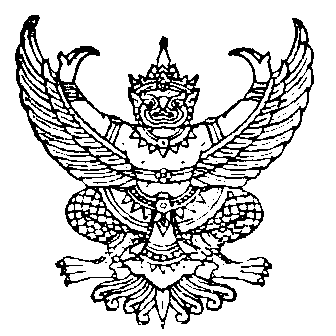 ที่  นศ 74001.1/ว 5              	               	 ที่ทำการสภาองค์การบริหารส่วนตำบลเขาพระทอง							  อำเภอชะอวด  จังหวัดนครศรีธรรมราช  80180                                                             9  มีนาคม  ๒๕๕9เรื่อง  ขอประชาสัมพันธ์ข่าวสารทางราชการเรียน  กำนันตำบลเขาพระทอง,ผู้ใหญ่บ้านทุกหมู่บ้าน สิ่งที่ส่งมาด้วย  	ประกาศการกำหนดสมัยประชุมสภาฯ				       จำนวน  ๑ ฉบับ			ด้วยสภาองค์การบริหารส่วนตำบลเขาพระทอง   มีความประสงค์จะประชาสัมพันธ์ประกาศกำหนดสมัยประชุมสมัยสามัญ ประจำปี 2559 และสมัยสามัญ สมัยแรก ประจำปี  2560   สภาองค์การบริหารส่วนตำบลเขาพระทอง  จึงขอประชาสัมพันธ์ข่าวสารให้ทราบ               โดยทั่วกัน รายละเอียดปรากฏตามสิ่งที่ส่งมาด้วย		จึงเรียนมาเพื่อโปรดทราบ 				          ขอแสดงความนับถือ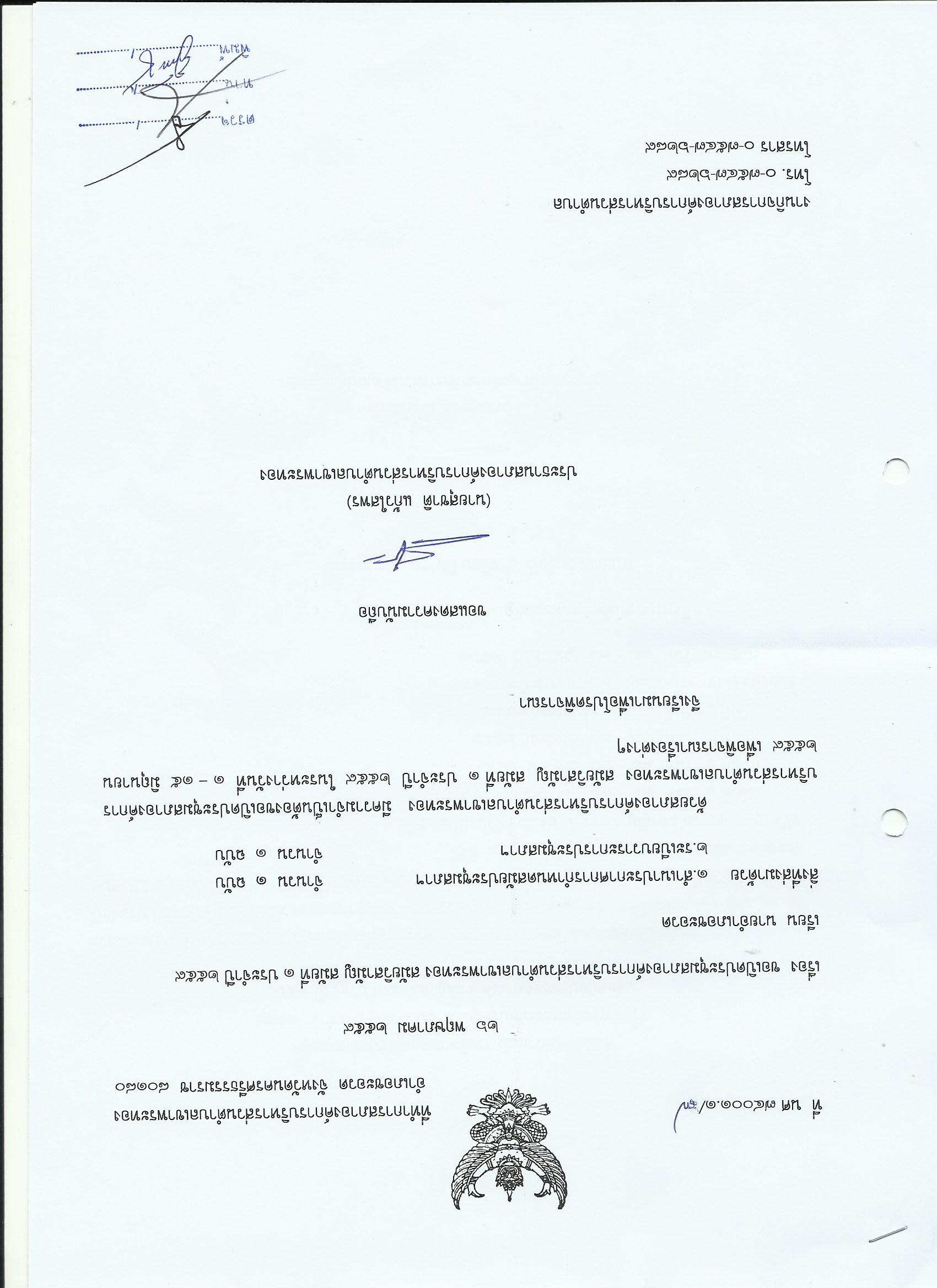               (นายสุชาติ  แก้วใสพร)              ประธานสภาองค์การบริหารส่วนตำบลเขาพระทอง  งานกิจการสภาองค์การบริหารส่วนตำบลโทร. ๐-7547-๖289โทรสาร ๐-7547-๖289ประกาศสภาองค์การบริหารส่วนตำบลเขาพระทองเรื่อง การกำหนดสมัยประชุมสภาสมัยสามัญ ประจำปี  ๒๕๕9 และสมัยประชุมสภาสมัยสามัญ  สมัยแรก ประจำปี 2560---------------------------------		อาศัยอำนาจตามระเบียบกระทรวงมหาดไทยว่าด้วยข้อบังคับการประชุมสภาท้องถิ่น พ.ศ.2547 ข้อ 11 และ 21 และมติการประชุมสภาองค์การบริหารส่วนตำบลเขาพระทอง สมัยสามัญ สมัยแรก ประจำปี 2559  เมื่อวันที่  24  กุมภาพันธ์  2559  ได้กำหนดสมัยประชุมสภาสมัยสามัญ ประจำปี  ๒๕๕9 และสมัยประชุมสภาสมัยสามัญ  สมัยแรก ประจำปี 2560  ดังนี้ สมัยประชุมสภาสมัยสามัญ  ประจำปี 2559  จำนวน  4  สมัย  	สมัยที่ 1  วันที่  14 – 28  กุมภาพันธ์  2559	สมัยที่ 2  วันที่  16 – 30  เมษายน  2559	สมัยที่ 3  วันที่  16 – 30  สิงหาคม  2559	สมัยที่ 4  วันที่  1 – 15  ธันวาคม  2559 สมัยประชุมสภาสมัยสามัญ สมัยแรก  ประจำปี  2560  	สมัยแรก  วันที่  14 – 28  กุมภาพันธ์  2560		จึงประกาศให้ทราบโดยทั่วกัน		ประกาศ ณ วันที่  9  เดือน มีนาคม  พ.ศ.๒๕๕9(นายสุชาติ  แก้วใสพร)ประธานสภาองค์การบริหารส่วนตำบลเขาพระทอง